            C O M U N E   D I   G I U S V A L L A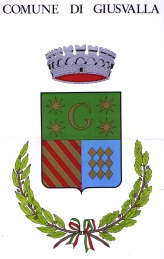                  P R O V I N C I A   D I   S A V O N A                     Corso Bovio 8 – 17010 Giusvalla –                   Tel.  019 707010 FAX 019 707170        protocollo@comune.giusvalla.sv.it    comune.giusvalla@pec.it      www.comune.giusvalla.sv.itAVVISO PUBBLICOPER L’ADOZIONE DI MISURE URGENTI DI SOLIDARIETA’ ALIMENTAREVista l’Ordinanza del Capo del Dipartimento della Protezione Civile n. 658 del 29/03/2020 recante: “Ulteriori interventi urgenti di protezione civile in relazione all’emergenza relativa al rischio sanitario connesso all’insorgenza di patologie derivanti da agenti virali trasmissibili”.Visto il Decreto Sindacale n. 2  del 02/04/2020, pubblicato sul sito istituzionale dell’Ente;Vista la deliberazione della G.C. n. 49 in data 16/12/2020 ad oggetto: “Adozione misure urgenti di solidarietà alimentare per cittadini in situazione di fragilità (emergenza covid-19)- decreto legge 23 novembre 2020, n. 154”;Tutti i cittadini che pensano di avere titolo in base a quanto disposto dall’art. 2, comma 6 dell’Ordinanza n. 658/2020, che testualmente recita:“L’Ufficio dei servizi sociali di ciascun Comune individua la platea dei beneficiari ed il relativo contributo tra i nuclei familiari più esposti agli effetti economici derivanti dall’emergenza epidemiologica da virus Covid-19 e tra quelli in stato di bisogno, per soddisfare le necessità più urgenti ed essenziali con priorità per quelli non già assegnatari di sostegno pubblico.” Nella gestione delle risorse verrà data priorità ai nuclei familiari non assegnatari di sostegno pubblico (Rdc, Rei, Naspi, indennità di mobilità, cassa integrazione guadagni, altre forme di sostegno previste a livello locale o regionale).Chi dichiara il falso, oltre ad essere immediatamente escluso dai benefici, verrà denunciato nelle sedi competenti.L’Istanza andrà presentata esclusivamente utilizzando il modello reperibile sul sito istituzionale dell’ente: www.comune.giusvalla.sv.it che dovrà essere compilato in ogni sua parte.L’istanza andrà inviata via mail al seguente indirizzo: protocollo@comune.giusvalla.sv.it o tramite WhatsApp al n. 340/7108430 – PERRONE Marco in qualità di Sindaco e Responsabile, accompagnata da una copia di un documento di identità di chi la presenta e degli ulteriori documenti utili alla gestione della domanda entro il 31/05/2021.Potrà essere presentata una sola istanza per nucleo familiare e che i richiedenti devono risiedere nel Comune di Giusvalla e la composizione del nucleo deve corrispondere ai residenti nell’indirizzo dichiarato.Nell’assegnazione viene data priorità ai nuclei familiari che non sono stati ancora assegnatari di buoni di solidarietà alimentare.Questa Amministrazione rilascerà ad ogni famiglia che ne ha titolo un buono spesa da considerarsi “una tantum”, secondo i seguenti criteri:valore del buono per nuclei monoparentali €. 150,00valore del buono per nuclei con due componenti €. 200,00 valore del buono per nuclei con tre o più componenti €. 300,00 Presenza di neonati 0-3 anni: + €. 100,00 Presenza di persone con disabilità all’interno del nucleo familiare: + €. 50,00Casi particolari (es: allergie, celiachia ecc. certificati) da valutare incremento buona spesa + €. 50,00Si specifica che:per agevolare l’acquisto nei vari esercizi commerciali che hanno aderito, l’importo del singolo buono, sino al raggiungimento della somma complessiva spettante, sarà di €. 25,00;non sono ammessi resti in denaro sul buono;i buoni spesa saranno consegnati dal referente di Protezione Civile del Comune o dal Sindaco pro-tempore; direttamente all’indirizzo di residenza del richiedente, previ accordi telefonici.Le famiglie potranno spendere questi buoni solo per l’acquisto di generi alimentari o prodotti di prima necessità (sono esclusi alcolici, super alcolici, tabacchi, alimenti e prodotti per gli animali, arredi e corredi per la casa), presso i seguenti esercizi commerciali siti nel Comune di Giusvalla:…………………………………………………….…………………………………………………….…………………………………………………….Il presente avviso rimarrà valido fino all’esaurimento delle somme disponibili.Ulteriori informazioni e/o chiarimenti potranno essere richieste al Comune al n. 019/707010 dal lunedì al sabato dalle ore 9,00 alle ore 12,30 o al Sindaco pro-tempore Perrone Marco al n° 340/7108430.Data IL SINDACO (PERRONE Marco)